Проект подготовительной группы «Мы спортивная семья: мама, папа, детский сад и я»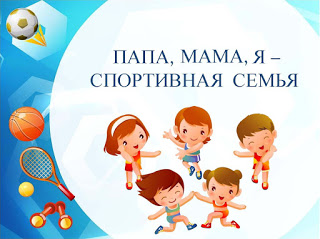                                                                            Составили:                                                                           Воспитатель: Бушмелева А.Г.                                                                     Инструктор по ФК: Сухарева Е.Г.п.Большой Исток, 2020 г.Спортивный образовательный проект
«Мы спортивная семья: мама, папа, детский сад и я»Участники проекта: дети подготовительной группы, воспитатели, родители воспитанников, воспитатели.Актуальность проекта: проблема ухудшения здоровья детей приобретает всё большую актуальность. Из-за образа современной жизни многие взрослые невнимательно относятся к физическому здоровью своего ребёнка; отцы отстраняются от участия в воспитании здорового образа жизни; дошкольников, активно занимающимися спортом очень мало, при осмотре у дошколят выявлены нарушение координации движений, нарушение осанки, плоскостопие. Только совместными усилиями семьи, детского сада и социальных партнеров, которым является Самарский спортивный лицей, можно воспитать положительное отношение к физкультуре и спорту.Цель: формирование социальной и личностной мотивации детей старшего дошкольного возраста на сохранение и укрепление здоровья через укрепление семейных связей.Задачи:Для воспитанников:- развивать интерес к физкультуре и спорту;-воспитание личностных качеств (выносливости, выдержки, смелости);-вырабатывать стремление укрепить своё здоровье посредством разнообразных видов дельности; воспитывать целеустремлённость;-организованность, инициативность; -содействовать развитию положительных эмоций; -поощрять двигательное творчество, учиться брать пример со старших товарищей.Для родителей воспитанников:-развивать физические и творческие способности;- помочь познакомиться поближе, найти общие интересы.Для педагогов:-повышать интерес детей к здоровому образу жизни через разнообразные формы и методы физкультурно-оздоровительной работы;- продолжать знакомить детей с правилами гигиены;- создавать условия для благотворного физического развития детей;-способствовать укреплению здоровья детей через систему оздоровительных мероприятий.Вид проекта: семейно-групповой, краткосрочный, практико-ориентированный.Ожидаемые результаты:Для детей:- повышение эмоционального, психологического, физического благополучия;- улучшение показателей здоровья;- наличие потребностей в здоровом образе жизни и возможностей его обеспечения.Для педагогов:-повышение теоретического уровня и профессионализма педагогов, использование разнообразных форм взаимодействия с родителями с целью повышения уровня знаний по проблеме укрепления и сохранения здоровья детей;-создание предметно развивающей среды, обеспечивающей эффективность оздоровительной работы;- личностный и профессиональный рост.Для родителей:- сохранение и укрепление здоровья детей;- физическая и психологическая подготовленность детей;-вовлечение родителей в образовательный процесс, совместная деятельность по формированию у детей навыков здорового образа жизни.- повышение эмоционального, психологического и физического благополучия детей и взрослых;- активное участие пап в спортивных мероприятиях;- наличие потребностей в здоровом образе жизни;- развитие культуры движений;5. личностный интерес детей к своему спортивному росту;Этапы работы над проектом:1 этап – подготовительный.1. Изучение литературы по данной теме.2. Разработка плана работы с родителями по теме проекта.3.Подбор информации по теме "Спортивный уголок дома своими руками."4. Разработка плана работы с детьми группы: составление картотеки дидактических игр, перспективных планов, занятий, рекомендаций. Оформление “Уголка здоровья” для детей5. Подбор материалов для оформления родительского уголка “Игры с высокой двигательной активностью"В беседе с детьми о том, занимаются ли родители спортом, помогает ли спорт в жизни, возник спор кто выносливее: тренированный или нетренированный человек, решили проверить на практике.Подобрать совместно с воспитанниками спортивное оборудованиеII этап – Практический Работа с детьми:-оформление спортивного уголка-конструирование из строительного материала «Спортивная площадка»-создание коллажа из вырезанных картинок на спортивную тематику.-рассматривание иллюстраций «Спорт», «Спортсмены мира и России»-беседы о здоровье, о чистоте, решение провокационных вопросов.-чтение художественной литературы о спорте: В. Суслова «Про Юру и физкультуру», Е. Кап «Закаляйся».-оздоровительные минутки «Солнышко», «Буратино», «Море»-исследовательская деятельность «Почему мяч не тонет?»-подвижные игры «Хитрый мяч», «Попади в предмет», «Угадай, что мы делаем».-рисование на тему «Мой любимый вид спорта»-кукольное представление “Про умных зверушек”, “Одна рифма”, проведение игр (дидактические, сюжетно-ролевые, театрализованные)-целевая прогулка на спортивную площадку.Работа с родителями:-консультации, практические советы, рекомендации, родительское собрание “Как воспитать здорового ребёнка?”-использование наглядной агитации (папки-передвижки, консультации, буклеты);-выставка фотографий “Мы здоровью скажем “Да”;-тематические выставки “Физкультуру - я люблю”, “Спортивное будущее детей”;-совместная деятельность родителей и детей “Мы дружим со спортом”;-Подбор семейных фотографий со спортивной-тематикой для оформления фотовыставки «Спорт вжизни нашей семьи».III этап – Заключительный1. Анализ проведенной работы, соотнесение результатов с поставленными целями.2. Презентация проектной работы.